 Orientation for New Faculty 
Thursday, August 29th, 2019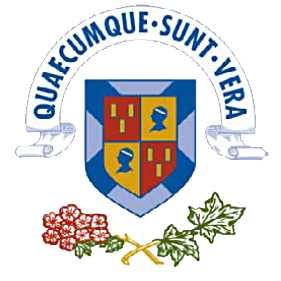 Location: Room 202, Angus L. MacDonald Library - Center for Teaching and Learning (off Hall of Clans) 
	   Lunch will be held in the Hall of Clans8:30 – 8:45	Registration:    	Coffee, Tea, Water & Breakfast Snacks will be available8:45 – 9:00	Welcome:  	Faculty Development Committee Representative(s)Interim AVP & Provost – Tim Hynes9:00 – 9:15	Academic Welcome: 	Dean of Arts  –  Karen Brebner
			              		Dean of Business (interim) – Todd Boyle                                                     		Dean of Science (interim) – Ann FoxDean of Education – Jeff Orr Associate Dean of Academic Affairs – Cathy MacDonald9:15 - 10:15       Promoting Inclusion:  Megan Fogarty, Human Rights and Equity Advisor10:15 - 10:30	Nutrition Break 10:30 – 11:15	Faculty and Student Services:   10:30-10:40	Human Resources – Alison Sampson 10:40-10:50	Registrar – Tara Buksaitis10:50-11:00	Director, Research Grants – David Bruce 11:00-11:15 	Health, Counselling and Accessible Learning – Margie MacKinnon11:15 - 11:45 	Sexual Harassment and Handling Disclosures:  Megan Fogarty & Margie MacKinnon11:45 - 12:00	Break12:00 - 1:00	Faculty and Student Services cont.:12:00-12:10      Association of University Teachers (AUT) –  Rachel Hurst12:10-12:20      Student Success Centre – Mark Leeming 12:20-12:30     Academic Discipline – Evan Throop-Robinson 	12:30-12:45     Centre for Accessible Learning –  Elizabeth Kell 12:45-1:00       Library – Carolyn Delorey 1:00 - 2:00	Luncheon: Hall of Clans 	
Host:  AVP & Provost (interim) – Tim Hynes, Welcome from StFX President (interim), Kevin Wamsley2:00 - 2:30	Information Technology Services (IT Services) - Kendra MacDonald & Matea Drljepan 2:45 - 4:30	Kairos Blanket Exercise (Coady East, Vegso Rm. 150):  Terena Francis, Anne Murray-Orr, Joanne Tompkins 